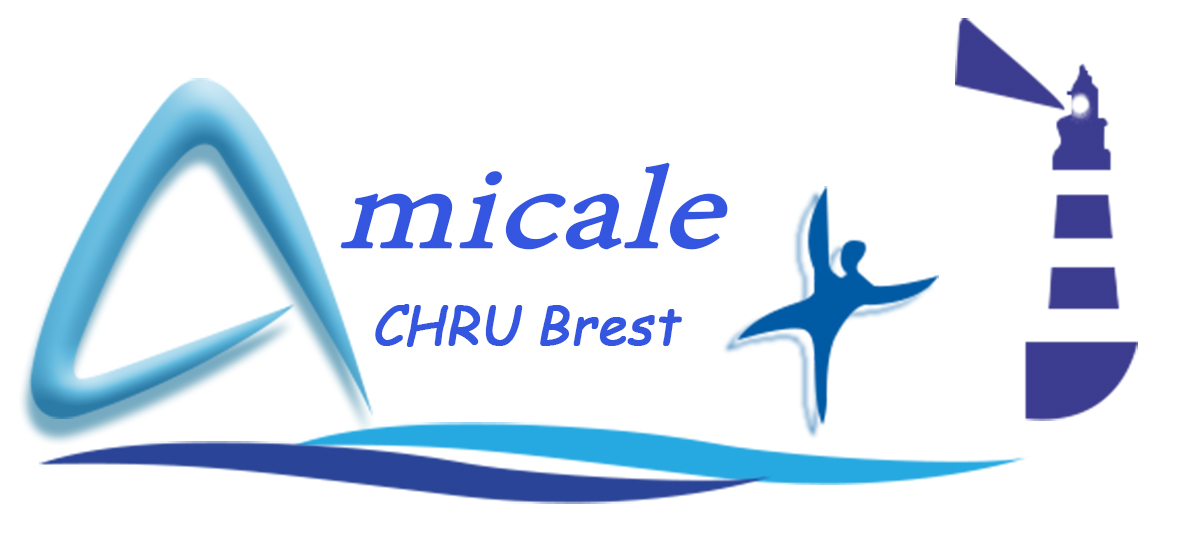 Nom :		Prénom : 	Date de naissance : 	Commune de résidence : 	Date d’adhésion : 	Service :		Site géographique : 	Vous êtes personnel permanent et vous dépendez de :	La Direction des Affaires Médicales 				La Direction des Ressources Humaines 		Autre statut :	 Etudiant, IFAS, IFSI, IFMK		         Retraité 	 Interne en médecine                          J’accepte de recevoir par mail les newsletters et offres provenant exclusivement de l’Amicale Oui			 NonAdresse mail : 	Signature : Bulletin à remettre aux permanences de l’Amicale, ou envoyer par courrier interne à l’Amicale de Morvan.